Written statement of behaviour principles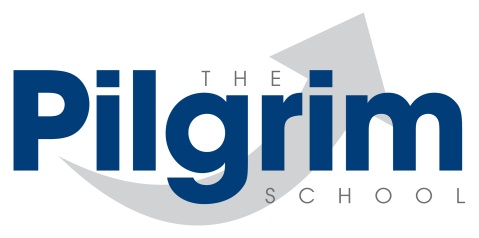 1. Written statement of behaviour principlesEvery pupil understands they have the right to feel safe, valued, and respected, and to be able to learn free from the disruption of others.All pupils, staff and visitors are free from any form of discrimination.Staff and volunteers set an excellent example to pupils at all times. Staff model hope consistently and caring and empathetic relationships are fundamental to the school values.Behaviour is a form of communication and response should consider the impact on the individual and the school community.The behaviour policy is understood by pupils and staff.In line with unconditional positive regard, exclusions are only used as a last resort and wherever possible sanctions are non-shaming and pupil context is taken into consideration.Pupils are helped to take responsibility for their actions via restorative practice. Families, and where appropriate, mainstream settings are involved in behaviour incidents to foster good relationships between the school and pupils’ home life.The governing body also emphasises that violence or threatening behaviour will not be tolerated in any circumstances.This written statement of behaviour principles is reviewed and approved by the full governing body annually.Approved by:Chair of GovernorsDate:  23.5.23Last reviewed on:23.5.2323.5.23Next review due by:23.5.2423.5.24